БИБЛИОТЕка СОШ №2  г.Бишкек «Школа – это прежде всего, книга,а воспитание – прежде всего, слово, книгаи живые человеческие отношения».В.А. Сухомлинский Роль школьной библиотеки в образовательной организации.Школа ставит задачу — создать условия для раскрытия творческого потенциала ребёнка. Библиотека, является важным звеном образовательной организации и  способна активизировать творческий, интеллектуальный потенциал учащегося, оказывает  помощь учащимся и учителям в учебно-воспитательном процессе,  предоставляет информацию и идеи, необходимые для успешного существования в современном информационном обществе, где знания играют важнейшую роль. 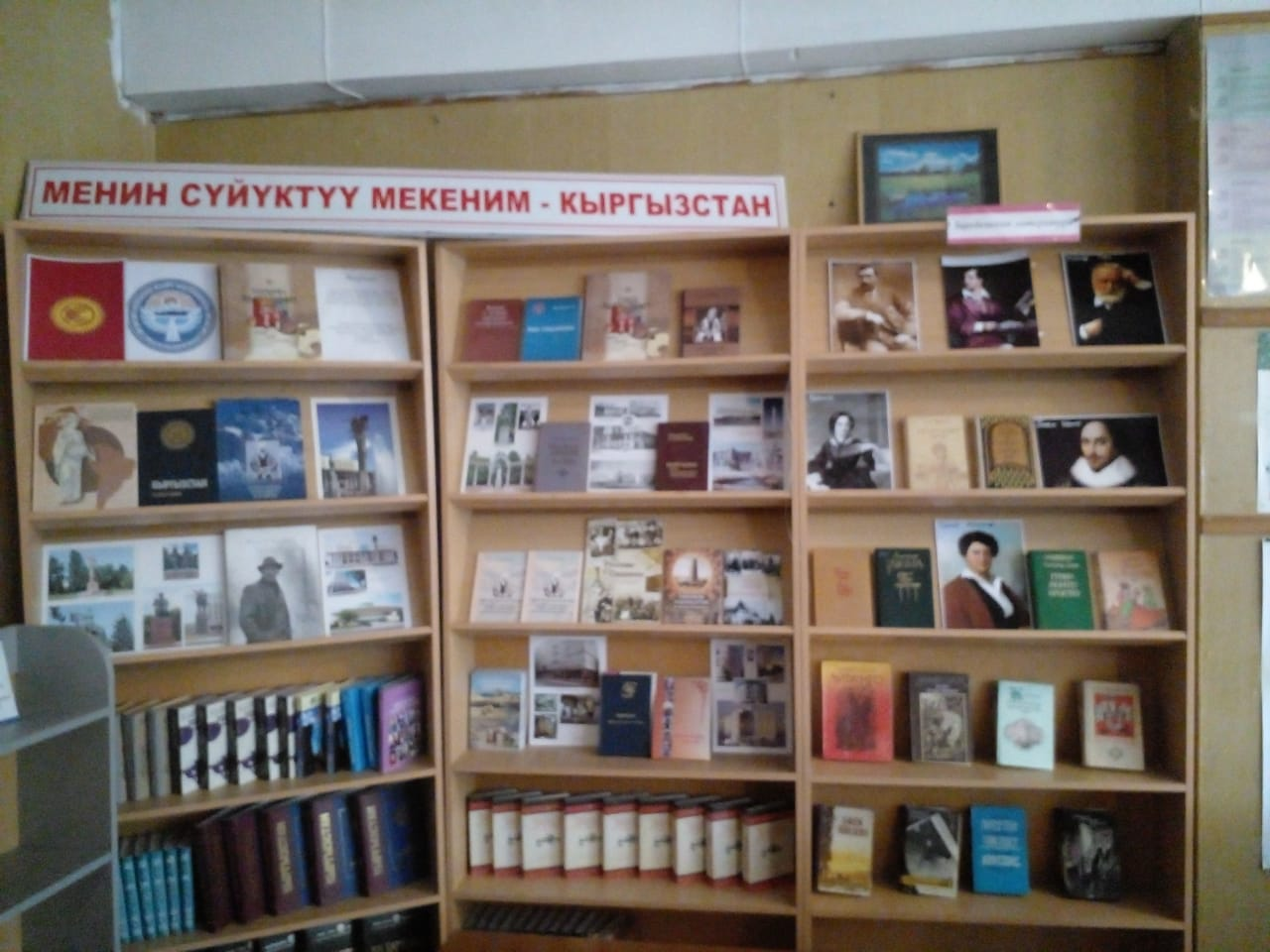 Школьная библиотека прививает учащимся потребность в постоянном самообразовании, развивает воображение, воспитывает гражданскую ответственность. Сотрудничество библиотекарей и учителей способствует повышению уровню грамотности учащихся, содействует развитию навыков чтения, запоминания, а также выработке умения пользоваться информационно-коммуникативными технологиями. Формирование устойчивого интереса к книге, воспитание культуры чтения, развитие творческого мышления осуществляется библиотекой с помощью инновационных и традиционных методов личностного и читательского развития. Это прежде всего индивидуальная работа, построенная в форме диалога. Второе — внеурочная жизнь школьника. Именно в ней проявляется эмоциональная, духовная сторона жизни учащегося.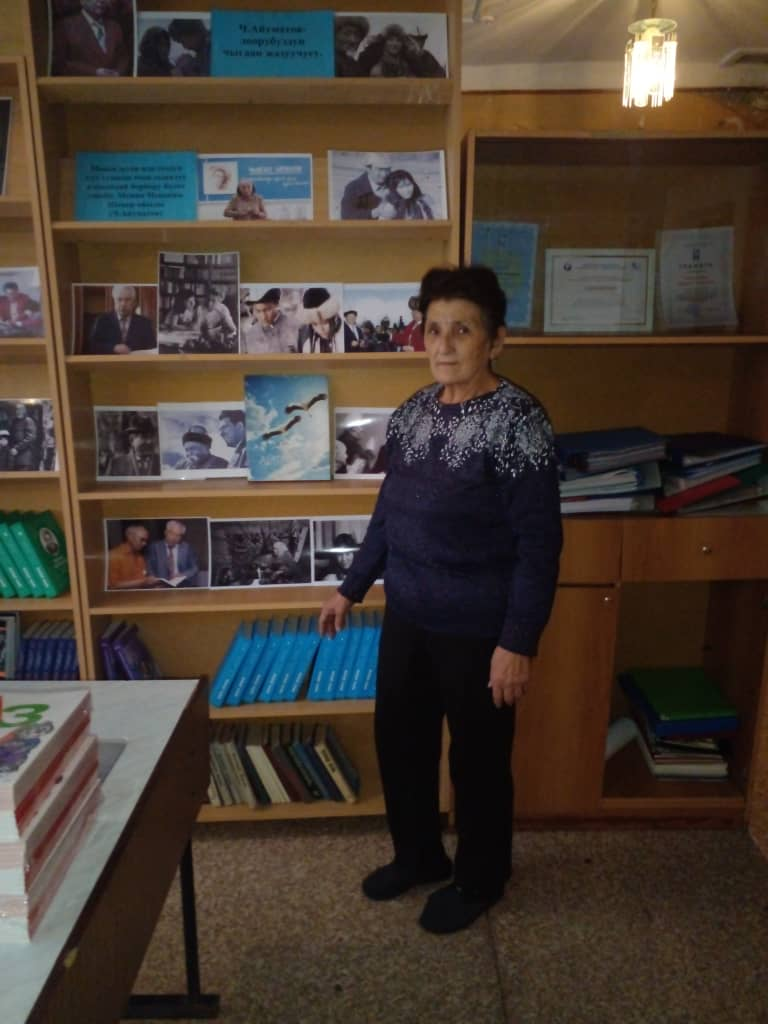 В работе школьной библиотеки можно выделить четыре фактора, способствующих формированию активной читательской деятельности, готовности ребёнка творить, реализовать свой творческий потенциал.1) Временной фактор, когда  библиотекарь и читатель  находятся рядом в течение десяти лет, что позволяет наблюдать за  его развитием.2) Личностный фактор, когда отношения складываются на личностном уровне (решение проблем общения, одиночества и др.)3) Фактор сотрудничества, когда  библиотекарь работает вместе с другими учителями. 4) Фактор читательский, когда  опыт библиотекаря  влияет  на читателя.Школьная библиотека является неотъемлемой частью образовательной организации,  материальная и духовная среда, способна  активизировать творческую деятельность детей и взрослых.Сегодня книга уже перестала быть единственным источником знаний. Видео- и аудио материалы, компьютерные технологии  и программы разрушили её информационную среду  и все активнее внедряются во все области знаний и школьная библиотека, которая сегодня должна стать основным звеном обеспечения необходимой информацией как учителей, так и учащихся. С этой целью  школьная библиотека обеспечена новым компьютерным оборудованием, что намного облегчит работу поиска информации и обслуживания читателя.Библиотека  СОШ  №2  г.Бишкек выполняет следующие задачи:Воспитание у учащихся  любви  к книге, культуры     чтения,     умения     пользоваться     библиотечным фондом (учебниками, художественной, справочной  литературой);привитие  школьникам     потребности     в     систематическом     чтении литературы   для   развития   творческого   мышления,    познавательных интересов и способностей, успешного усвоения школьных программ;обеспечение методической   литературы    педагогических   работников школы;обеспечение и комплектование библиотечного     фонда     новыми учебниками,    программами    и    периодическими    и    методическими изданиями;содействие    повышению    методического    педагогического мастерства учителей, и других работников школы путём пропаганды педагогической литературы и информации о ней;работать с   учащимися,   учителями,   администрацией   и   родителями, способствуя реализации задач школы.Ресурсы школьной библиотеки доступны всем: учащимся 1-11 классов и персоналу школы. Обслуживание учащихся необходимой информацией ведется в  читательном  зале, который рассчитан на 12  посадочных мест.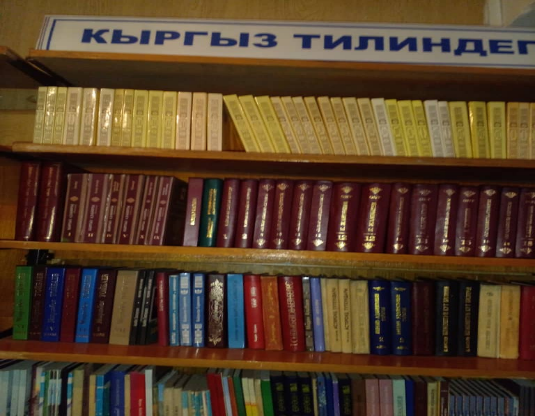 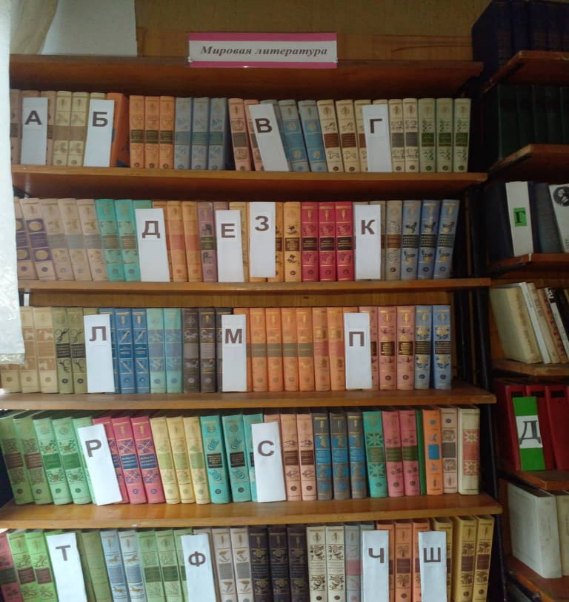 С начала учебного года учебники выдаются каждому ученику, не достающие учебники, родители  приобретают сами. Работает читательский зал, читателями которого являются учащиеся, работники школы. Ежедневно ведётся запись новых читателей. Под учебный фонд выделено отдельное помещение, которое оборудовано стеллажами, шкафами и инвентарём.  Библиотека принимает активное участие в воспитательной и внеклассной работе. Проводятся библиотечные уроки, оформляются книжные выставки новых поступлений, методической литературы, обзоры книг и беседы с учащимися, оказывает помощь классным руководителям в подборе литературы для проведения классных мероприятий.Цель: Организация работы библиотеки как информационного, образовательного и культурного центра.Задачи:1. Обеспечение доступности, оперативности и комфортности получения информации  пользователями библиотеки;2. Оказание помощи пользователям в процессе образования, самообразования, формирования личности, развитии творческих способностей и воображения;3. Формирование информационной культуры и культуры чтения пользователей;4. Продвижение книги и чтения среди населения и  повышение уровня читательской активности;5. Осуществление всестороннего раскрытия фонда библиотеки с использованием различных форм индивидуальной и массовой работы;6. Проведение социологических исследований с целью выявления интересов и потребностей пользователей, их отношения к библиотеке, а также получения оценки качества предоставляемых ею библиотечных услуг;7. Изучение опыта работы других библиотек с целью внедрения в практику работы библиотеки наиболее интересных форм библиотечных услуг.
 Мероприятия по привлечению читателей  в библиотеку и пропаганда работы библиотеки. СОДЕРЖАНИЕ И ОРГАНИЗАЦИЯ РАБОТЫ С ЧИТАТЕЛЯМИ ИСТОРИКО - ПАТРИОТИЧЕСКОЕ ВОСПИТАНИЕ КРАЕВЕДЕНИЕ ЭКОЛОГИЧЕСКОЕ ПРОСВЕЩЕНИЕ. СЕМЕЙНОЕ ВОСПИТАНИЕ ПРАВОВАЯ ИНФОРМАЦИЯ.НРАВСТВЕННОЕ НАПРАВЛЕНИЕ. ЗДОРОВЫЙ ОБРАЗ ЖИЗНИ.ПРОФОРИЕНТАЦИЯ ПРОДВИЖЕНИЕ КНИГИ И ЧТЕНИЯ ЭСТЕТИЧЕСКОЕ НАПРАВЛЕНИЕ ПРОЕКТНОЕ РАЗВИТИЕ БИБЛИОТЕК СПРАВОЧНО-БИБЛИОГРАФИЧЕСКОЕ  ОБСЛУЖИВАНИЕ В течение года по мере необходимости проводится ремонт книг- совместно с учащимися. В конце учебного года перед сдачей учебников, проводятся  беседы с родителями учащихся по поводу бережного отношения к книгам. Учебники в школу поступают из МОиН КР, а также из РЦО по душевому обеспечению.Художественный фонд составляет:15000 экз.Учебники-17520;Учебники  5-6 кл. «Жаны китеп»:-  3890 книг;Из МОиНКР, из РЦО поступило:Контрольные показатели снижены в связи он-лайн обучением, запретом посещений общественных мест.	Обеспеченность учебниками в  процентах составляет:№п/пСодержание работСрок проведения1.Проведение экскурсий библиотеке   1-4 кл                                                                        1-4 квартал2.Создание  видеоэкскурсии по библиотеке «В библиотечном государстве»2 квартал3.Акция «Лето с книгой»Июнь-август1Заполнение  «Уголка   библиотечной информации» 1-4 квартал2Анкетирование  читателейежемесячно3Индивидуальная  работа с читателямиПостоянно4Кружок   «Книжкина больница»1-4 квартал1Цикл мероприятий ко Дню защитника Отечества «Служу Отечеству» (см.план)февраль2Урок мужества «Не гаснет памяти свеча»  (Ко дню освобождения узников концлагерей)февраль3Цикл мероприятий к 70-летию Победы  (см.план)апрель5Игра-путешествие «Пою моё отечество»  май6Час мужества «Люди мира! На минуту встаньте»июнь7Цикл  мероприятий «Народные  традиции и праздники Кыргызского народа»В течение  года1"А он герой  Советского Союза» (панфиловцы)май2Единый  день краеведения , выход на экскурсию на территории школыдекабрь1Экологическая викторина «По страницам Красной книги»февраль2Час экологического чтения «Земли моей  лицо живое»март3Цикл мероприятий, посвящённых:-Дню Земли (22 апреля)- Дню охраны окружающей среды (5 июня)Апрельиюнь1.Вечер-портрет «Кыргызский поэт А.Осмонов»март2.Конкурс   «Семейный формуляр»1-4кв.3.Конкурсная программа «Да здравствуют каникулы» (Ко Дню защиты детей)июнь4.Семейный день в библиотеке «Все мы вместе соберемся и в мир  чтения окунемся»июль5.Акция «Читаем всей семьей»сентябрь6.День матери «Материнская любовь и нежность»ноябрь7.Городской конкурс «Самая  читающая семья года»Сентябрь- декабрь1.Декада профилактики правонарушений среди подростковПо плану2.Беседа «Интернет-зависимость и ее последствия»январь3.Консультативно-информационный час «Ключевые вопросы пенсионной реформы»февраль4.Урок правовых знаний «Что значит быть избирателем?»сентябрь1.Урок толерантности «Твори добро»1кв1.Час размышления «Наркотик – билет в один конец»июль2.Устный журнал «Здоровый я – здоровая страна»октябрь1.День профессий «Все работы хороши - выбирай на вкус!»март2.Выставка  «Выпускнику  на  заметку»апрель3.День работника библиотек Кыргызстанамай4.Создание электронной  презентации  «В мире профессий»август1.Познавательный час с мини-викториной «Любимые книги детства»февраль2.Неделя детской и юношеской книги (см. спец  план)март3.Участие в  акции «Читаем детям о войне»Апрель- май4..День открытых двереймай5.Литературная карта Кыргызстана1р. в квартал6.Игра-путешествие по произведениям Ч.Айтматоваиюнь1.Фотовыставка:«И помнит мир спасённый!» «Цветочный хоровод»« Есть в осени первоначальной»майиюльоктябрь1.Руководство детским чтением..3 квартал  1.Использование всех возможностей библиотеки для  полного выполнения запросов пользователей (Интернет, «Консультант Плюс»1 – 4 кв  2.«Сценарии последних звонков»1 – 4 кв    3.Проводить индивидуальные беседы о правилах пользования библиотекой, о сохранности книжного фонда.1 – 4 кв 4.Составить планы летнего чтения для детей.1 – 4 квгод МОиНКРРЦО2019440318220200287520215772500годчитателипосещение книговыдача2019420450800202030041056020215019801020год201977,0%202078,5%202183,4%